	Documents  religieux 
COTE DU FONDS   :    P024 SOCIETE D'HISTOIRE  ET DE GENEALOGIE  MARIA-CHAPDELAINE INSTRUMENT  DE RECHERCHE :                    0024 LE 27 JANVIER 1995 PRESENTATION   DU FONDS Chicoutimi   (Québec). Photographies: s. d. 8 pièces n.b., 6 négatifs n.b.Bande magnétique:     s.d. 1966 à 1983. (60)NOTES  BIOGRAPHIQUES Marie  était le dernier  de la famille,  il avait  sept frères  et cinq Ainsi  à 15 ans,  il entre  au Petit  séminaire  de Chicoutimi   pour y Ordonné  prêtre  à la cathédrale   de Chicoutimi   par Mgr Georges 1956.    Vicaire  à St-Pierre   d'Alma  de juin 1956 à avril  1963 et dans même temps,  vicaire  dominical   à Ste-Thérèse de Dolbeau. Aumônier­ -· -· _, _   _J     - ' timi à faire  partie  de l’équipe des prédicateurs de la Grande  Mission depuis  le 9 février  1968 au mois d'avril   1971 tout en restant  aumô­ (S.O.F.) pour  la même paroisse.     Curé  pour  la paroisse  Ste-Claire En congé  maladie   au cours de l'année  1982. Eudes  de Jonquière   à temps  complet  et résident  de février  1985 à -    De 1951  à 1953,  membre  de l'Association des anciens  élèves  du - Mai 1972,  Ordre  des Chevaliers   de Colomb  au 4'  degré. - 1974-1975,  membre du   Club Coursier des Neige Inc. de Normandin. 	Ste-Claire de Chicoutimi-Nord     ainsi   que du comité  de Liturgie. -  1980,  faisait  parti  de l'Association des parents  catholiques    du . 1.1   Notes biographiques .• _J _, . -· 1.4.3   Thèmes à études 
1.5.1   Animation   sociale • . I 1.6   Formation pastorale 1.6.3   La Pastorale  familiale \ 1.7   Journal personnel  préparatoire  à la messe 2.2   Retraite  30 jours avec  le Père Angelbert   s.j. _, -• _I 3.    Eglise 3.1.2   Le concile  (évêques, cardinaux,  renouveau  dans -· --· ·' _, I 3.2   Eglise  diocèsaine 3.2.1 Correspondance des évêques 3.2.1.1     Mgr Georges  Melançon  et Marius  Paré 3.2.1.2    Mgr Jean-Guy  Couture 3.2.1.3 Mgr Rock Pedneault 3.2.1.4 L'Assemblée des évêques 3.2.2 La Grande  Mission • 3.2.3 3.2.4 Les Missions Les Vocations 3.2.5 Les Agents  pastoraux 3.2.6 Sensibilisation    chrétienne   sur des thèmes particuliers    (Chantiers  1972-1974-1979) 3.2.7 La pastorale   d'ensemble I 3.3.1    Vie politique  au Québec 4.    Les Ministères 4.5   Office du clergé 5.    Finances au niveau d'organismes diocèsains 5.3   Tarif, traitement  et contribution  au sein de la paroisse 6.    Connaissance  de Dieu 6.3     Leçons sur le mystère de la parole de Dieu 6.14   Apologitique (défendre la religion  contre adversaires) Autres  Saints 7.    Liturgie 7.4   Prédications   liturgiques 7.9   Célébration   communautaire 7.9.2    La pénitence 7.9.4   Chants  liturgiques N.B.    7.10.2   Cathédrale   de Chicoutimi 8.    Sacrements et Bioéthiques 8.1 Sacrements 8.1.1 Baptême 8.1.2    Sacrement   du pardon 8.1.5 I 8.2.4   L'Euthanasie    et la peine de mort 9.    Spiritualité 9.4  Mouvement  sacerdotal 10.    Les sectes  dans le monde 11.   Catéchèse I 11.4     Cours de catéchèse de l’abbé Jacques Laforest 11.5.1    L'enseignement    religieux 11.5.3    Vie pastorale 11.8 11.8.1    Le signe  et Dieu nous parle , 11.9.3 Programme   catéchèse  biblique 11.9.5    Office  catéchétique,    Amos Catéchèse  au primaire   et au secondaire 11.14   Fiches  d'informations audio-visuel 12. 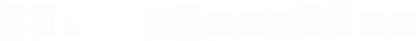 Education 12.1 Mémoire  du conseil  régional   des parents  à la C.S.R. Louis-Hémon 12.2 Intercom.. , 12.4     Programme   et formation   au niveau  de la C.S.R. Louis-Hémon 12.6 Coupures   de presse  sur l'éducation 12.6.1     Les écoles  de parents 12.6.2 Le concile  réclame  l'éducation   pour tous 12.6.3    Devons-nous   nous  taire? 12.8     Confessionnalité 12.8.2     Documents   sur la confessionnalité 12.9 12.8.5   L'éducation   à l'américaine 12.9.1    Historique "La  voix  des parents  Louis-Hémon" 12.9.3     Correspondance    de l'exécutif   régional 12.11 Thèmes  de travail  sur l'éducation du Québec 12.13    Séminaire   de Chicoutimi I 12.14    Polyvalente Charles  Gravel  et Normandin 12.15 Crucifix   dans les écoles 12.17    Les  jeunes  et la paroisse 13.1     Acte-Chicoutimi Action  musicales   liturgique • 13.3 13.5 A.F.E.A.S. Aide  aux réfugiés Catherinettes Chasse  et pêche  et motoneige 13.13   Dix-o-club Jeunesse   étudiante   catholique (J.E.C) 13.19    Jeunesse  rurale catholique  (J.R.C) 13.26    Service  orientation  des foyers 14.   Sociologie   et syndicat 14.4   Syndicat 15. 15.2.4    Mouvements  et associations 16.    Genres de documents • 16.6   Bandes sonores JEAN-MARIE   PARADIS,  prêtre P024 SERIE 1 DOCUMENTS  PERSONNELS 1.1   Notices  biographiques Biographie  de la Vie de l'Abbé Jean-Marie  Paradis. 1.2   Correspondance   personnelle 1.2.1   Époque du Séminaire 1-2     12 septembre  1943-21 juillet 1945 1.2.2   Vie active Correspondance  Mgr Melançon;  loi de l'impôt  sur les opérations 1.3   Conventum  de collègues d'études Allocution  donné à l'occasion  de la 1ère réunion  du conventurn le Questionnaire    sur la méthode  d'étude,   devoir  de logique. 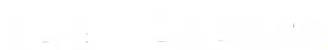 1.4.2   Travaux  d'étudiants Article  de journal. 1.4.3   Thème  d'études autorités,   étudiants    et maîtres,  enfance,   enfer,  envie,  grâce, vérité,  vertus,  vie,  vie intérieure,   verbe,  vote,  Eglise  et les Thèmes  d'études:   Somme  théologique   St-Thomas;  plan  des volumes. Thèmes  d'études:   La foi. Thèmes  d'études: La justice Thèmes  d'études:   La moralité  et pureté Thèmes d'études:   Le  syndicat.    Articles  de journaux. 1-15  s.d. 1950 - 1961 0,3  cm, copies  et livrets. Thèmes d'études:   L'Art. Thèmes d'études:   Lecture  et culture.     Articles  de journaux. 1-18  1946 - 1947 Thèmes d'études:   Conférences ecclésiastiques. Thèmes d'études:   Le droit paroissial. Thèmes d'études:   La sobriété. Articles  de journaux. Thèmes d'études:   Le dimanche,  la liturgie,  la pastorale. 2-1     s.d. Sacré-Coeur. Thèmes  d'études: Temps après  l' Epiphanie, le carême,  semaine 2-3      s.d. 1931-1951 0,5 cm, originaux  et copies Thèmes  d'études:     Homélies  sur le Carême,  Pâques, Pencôte, 2-5     s.d.   1965 Thèmes  d'études:  préparation   et sujets de méditations;   les Thèmes  d1études: 2-8     s.d.   1946-1953 2-9     s.d.   1958-1978Roger Ellyson,  Mont Obiou,  Nuremberg, Grand  feu, Jean Drapeau,  Duplessis,   Félix Antoine  Savard Thèmes  d'études:     le Patriotisme;   discours  Mgr Victor  Tremblay 1  cm, originaux  et copies Thèmes  d'études: Bulletin  et règlements 2-13   6 au 20 février  1947 Articles  de journaux Articles  de journaux,  originaux,   copies  et livres Thèmes d'études:   "Mes fiches". la conversion   d'Israël;  guide  conférencier   système  "D". 1.5   Formation   sociale 1.5.1 Animation sociale1.5.2   Milieu  rural monde  rural.    Conférence  catholique  canadienne, 0ttawa 1.5.3  Dynamique de groupe 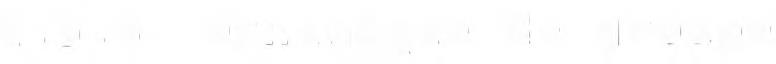 groupe   et travail d'équipe,' lettre  d'admission  à la session, groupe; un dossier  de réunion;  séminaire  de dynamique  de groupe: Dynamique    de groupe:  questionnaire   sur le développement   de l'Art 1.5.4   Relation  d'aide Cours  de relation   d'aide;   relations    humaines;   dynamique    de 1.6   Formations    pastorales 1.6.1    Session  réflexion  théologie  pastorale Formation    pastorale:   Situation  actuelle  de la pastorale; 3-9 1.6.2   La Commission  Dumont Session  sur le rapport de la commission Dumont, Chicoutimi 1.6.3   Pastorale  familiale Session  de pastorale familiale,  Ottawa Atelier  et session pastorale  paroissiale  urbaine,  universitéListe des participants  et session  " Apprendre  à prier: université1.6.6   Renouement   conjugal Session  renouement  conjugal  à Jonquière: nouvelles  d'amour, 4-3     15 décembre  1979 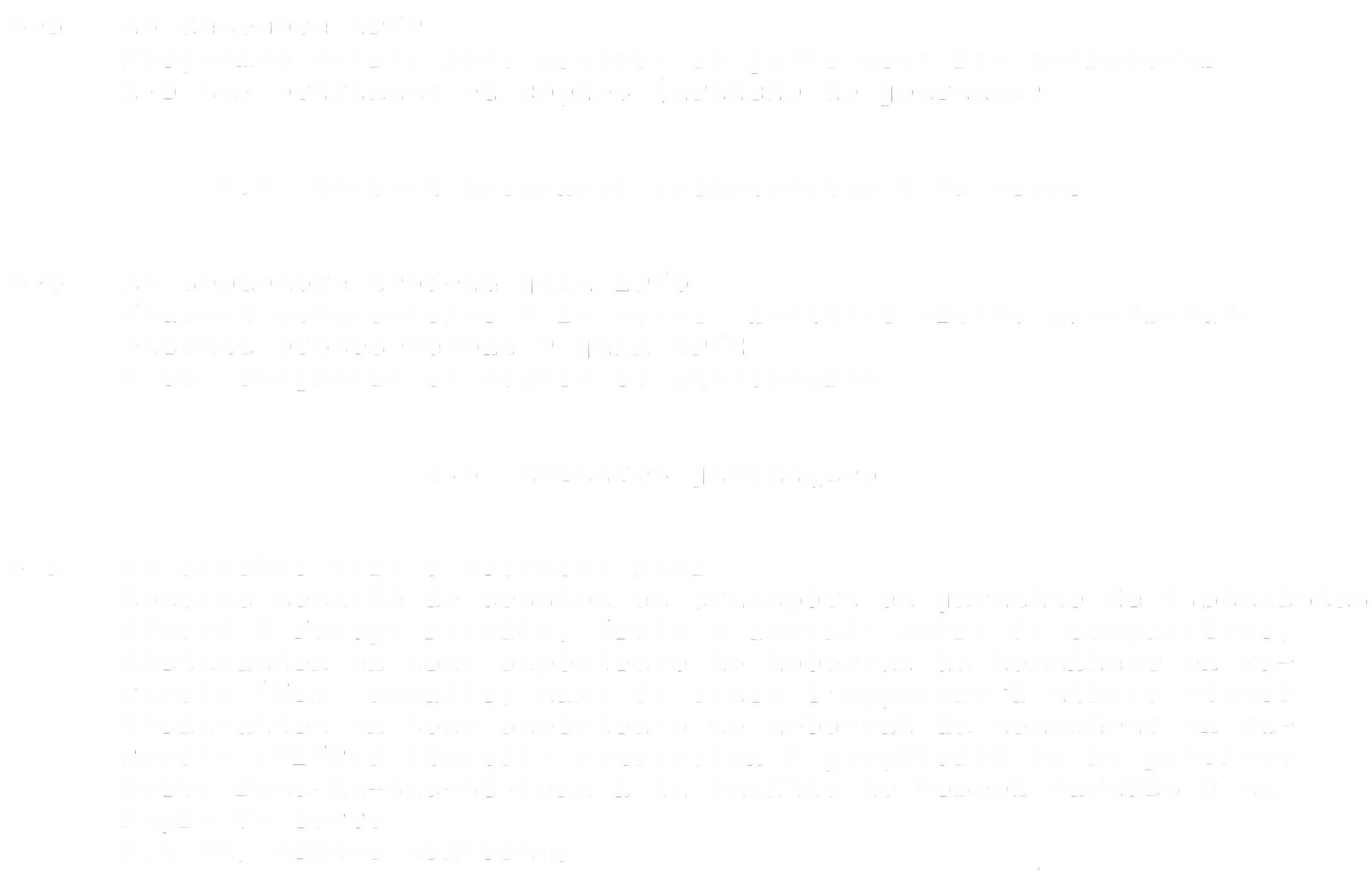 1,5 cm,  originaux  et copies  (article de journaux) 1.7   Journal  personnel  préparatoire   à la messe Journal  préparatoire   à la messe,  feuillet  visite paroissiale, 1.8   Affaires  juridiques rantie  (Jos. Paradis) dans la cause l'opposant ·à Alfred  Simard; , , 2.    Ressourcement    spirituel 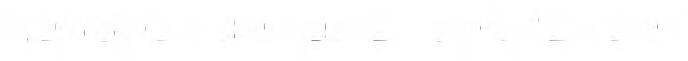 2.1   Retraite 4-6     1er août au 31 août 1955-1957 lettres  secrétariat   général  des  retraites   fermées;  l'éten­ dard  #2; lettre  pastorale   et mandement sur les exercices 0,6 cm, originaux N.B.    Voir photo  participant    (ch. 17-16) Retraite   30 jours au camp Montjoie,   St-Denis-de-Brampton par 1,5 cm, originaux Retraite   "Vivre  en fraternité",    Val-Racine   Chicoutimi;    retraite retraite   des prêtres  Val-Racine;    retraite   le dessein  de Dieu. Retraite:      Le Christ;  foi au Christ  sur les pas de Jésus;  Eglise 4-10   1967-1979 Retraite:  de vie;  trois  suggestions de prière  et soirée  en famille; 1 cm, originaux   et copies Programme retraite   prêché  par  le Père Guy Jalbert  et feuillets 0,2 cm, copies 3.  Eglise 3.1   Eglise  universelle 3.1.1    Actes  des papes 4-12  23 août  1856 Lettre:     Décret  de la sacrée  congrégation    des rites sous  le pontificat   de sa sainteté  Pie IX pour  la célébration   de la Prière  pour  l'année  sainte  (Pie IX); décès  de s.s. Pie XII; 1  cm, originaux  et copies Plan  ingénieux   pour détruire   l'Eglise   par le Dr. Jérome Dominguez0,2 cm, copies 3.1.2 Concile (renouveau  dans  l'Église)   Evêques  et Cardinaux 4-15  1963-1965 Le concile  Oecuménique    "Gaudium  et Spes";  le ministère   et la Articles   de journaux 3.1.3    L'après-concile     (jubilé et célébration) 4-16 -  1965-1967 d'après   le concile;   message  du concile aux jeunes;  le jubilé 1,5 cm copies  et articles  de journaux 3.1.4  L’Année Sainte4-17   1973-1975 I L'année  Sainte  1975, orientations essentielles de l'année Sainte;  embauche  du programme   de l'année  Sainte;  Paul  VI 1 cm,  copies  et livrets 3.1.5    Concile  de Taizé  et Synode Concile  de Taizé,  lettre  au peuple  de Dieu; dossier synodale .  I3.2   Eglise  diocésaine 3.2.1    Correspondance des évêques 3.2.1.1     Mgr Georges Melançon   et Marius  Paré Lettre  de Mgr Georges Melançon et de Mgr Marius  Paré. 2 cm, copies 5-1     10 novembre   1967 Correspondance: 0,1 cm, copies Rapport  présenté à Mgr Marius  Paré  sur la 3.2.1.2 Mgr Jean-Guy Couture 5-2 1977-1981 Invitation   de l'intronisation    de Mgr Jean­ Guy Couture,   évêque  élu du diocèse   de Chicoutimi; circulaire culaire  de Mgr Jean-Guy   Couture 0,5 cm, copies  et livret • Lettre  annonçant  l'élection   de Mgr Rock Pedneault;   commission  de 3.2.1.4 L'assemblée   des évêques Lettres  de l'assemblée  des évêques  du Québec Plan de prédication  pour les dimanches  de la Grande  Mission. 5-6      1965-1968 La Grande Mission  dans le diocèse  de Chicoutimi;   guide pour les \ 5-7      1968-1969au primaire et école secondaire;  questionnaire  aux élèves sur Articles  de journaux Procès-verbaux   de la réunion  des prêtres  secteur  Dolbeau­ 3.2.4 Les Missions La  pastorale  missionnaire,   lettres  missionnaires,   envoie  mis­ 3.2.4    Les Vocations Pastorale   des vocations,   lettres  sur les vocations,   communiquéssur  les   vocations Vocations:   Viens vers le Père;  informations   sur les vocations; 3.2.5    Les Agents  pastoraux Rencontres   d'agents  pastoraux   secteur  Normandin;   les intervenants 3.2.6    Sensibilisation    chrétienne   sur (chantiers   72-74-79) Rencontre   chantier  1972; déclaration de Paul VI à l'occasion 5-14    1975-1979 audacieux;  où et comment 3.3   Pastorale  sociale 3.3.1    Vie politique  au Québec 1976; le mouvement   Desjardins;    les "nouveaux  pouvoirs"; 4  4.1   Conseil  pastoral Ordonnance   de Mgr Paré;  sondage  messe samedi soir; les commis­ 4.2  Conseil  presbytéral Lettre  de Mgr Paré concernant   l'institution   du conseil  presby­ 4.3     Directeurs   de pastorale 6-.1 1966-1967 daires  Louis-Hémon;   assemblée  aumônier  Louis-Hémon;   liste d'au­ 4.4  Animateurs   pastoraux  Louis-Hémon 6-2 1969-1970 pastoraux  Louis-Hémon 4.5   Office  du clergé Lettres  compte rendu rencontre  office du clergé;  prêtre I4. 6    Associations aumôniers centre d'accueil Constitutions   et rencontres  d'aumôniers 4.7   Service  inter-communautaire   des prédicateurs Informations,   membres  du service, congrès:  Prophètes,   anima- 4.8   Direction  spirituel Juvénat St-Jean Dolbeau   (Horaire des cours).    Je rencontre mon4.9   Retraite  prêchée \ Projet  à bâtir,  retraite aux 
0,3 cm, originaux et copies 4.10   Solidarité entre prêtres Dossier de travail,  vivre  en solidarité S.    Finances  au niveau  d'organismes   diocésains (Diocèse de Chicoutimi) Fonds d'administration revenus et dépenses pour l'année 1986 __, Règlements   généraux   et états  financiers Règlements  de la caisse  ecclésiastique,   assurance  collective 5.3  Tarifs, traitements et contribution au sein Circulaire au clergé et aux communautés  religieuses,   règle­ 5.4  Rapport  de messes Rapport  de messes célébrés  au profit du Grand Séminaire 5.5  Collecte  de fonds,  oeuvre  pontificale  de Dons à l'œuvre  pontificale   de St-Pierre-Apôtre 5.6   Quête missionnaire annuelle Rapport  de quête missionnaire annuelle;  lettre pastorale   à 5. 7    Rapport des quêtes et contributions Rapport des quêtes; l'œuvre  pontificale  de la Ste-enfance: 6.2  L'Écriture Sainte Introduction  à la Sainte-Écriture 6.4   La création le péché et la nouvelle création La Parole de Dieu, les signes des  temps 6-21   s.d. 0,5 cm, copies 6.6   La  communauté   patriarcale 6-22   s.d. 6.7  Job 6.8   Sujets  bibliques 6-24   1966-1981 6.9    Evangile   St-Mathieu 7-1 Texte  latin,  commentaire   évangile  St-Mathieu 1 cm I Texte  latin,  commentaire épitre  aux romains 1 cm 6.11   L'Apocalypse Conférences   bibliques  du père René Feuillet,   l'apocalyspe    de St-Jean,   son actualité;   théologie   et spirituelle 6.12    La  Morale 7-4   1950, 1973-1981 1  cm, originaux  et copies 6.13  Théologie   dogmatique 2  cm,  originaux  et copies 6.14  Apologétique 0,2 cm, originaux  et copies 6.15   Autres  termes  religieux 7-7   s.d. 1974-1977 6.17    Mariologie      (Vierge-Marie) 7-9   1963-1985 Mariologie:   Homélies,   fête de la Vierge  Marie;  documents   Vierge 0,5 cm, originaux   et copies 7-11 1947-1951 1,5 cm, 6.18    Saint-Joseph 6.19  Autres  Saints 7-13 1949-1953 Ste-Anne,  i0,1 cm, originaux   et copies 7.    Liturgie 7.1   Notes  pastorales   liturgiques que du concile;   schéma  d'assemblée;    comité  de liturgie  de Ste­ Articles   de journaux 2  cm, originaux   et copies 7.2   Commentaires   dominicaux Commentaires messes  des dimanches et fêtes liturgiques;   monitions 0,5 cm, copies 7.3   Homélie 7-16 1977 2,5 cm,  copies 7.4   Prédication    liturgique 7-17 s.d. 1961-1968 0,4 cm, originaux   et copies 7.5  Prières  eucharistiques Stuctures   des  nouvelles   prières  eucharistiques 7.6   La semaine  sainte • Documents   relatifs   à la semaine  sainte  et revue Vie liturgique 7.7   L'Avent 8-3  s.d. 1950-1980 Noël. Articles de journaux 0,5 cm, originaux et copies N.B.    voir photo crèche  (ch. 17-16) Ste-Claire,  St-Jean-Baptiste Neuvaine  à Ste-Anne: messe et prière  de Ste-Claire;  liturgie 7.9   Célébration   communautaire 7.9.1   Heure d'adoration   eucharistique Heure d'adoration   sur le thème eucharistique;   la cène, Fête­ 7.9.2   La pénitence célébration   communautaire   de la pénitence 7.9.3 Autres  célébrations Vierge  Marie;  veillée  funèbre pour les défunts:  terre des hommes; 7.9.4   Chants  liturgiques Chants  pour la liturgie  du mariage:  un matin confie ta vie; 7.9.5   Chemin  de croix Chemin  croix de réparation 7.10   Lieux  liturgiques 7.10.1   Feuillets  paroissiaux St-Pierre d'Alma; Sacré-Coeur  Chicoutimi; Normandin;  Ste-Anne __ ., -- 8-11 s.d. 7.10.3   Cap Ste-Anne Historique du sanctuaire Ste-Anne-de-la-Doré   et célébration 7.10.4   Eglise Notre-Dame-de-la-Doré Lettres de l'architecte;  plan architectural  de l'église; bulletin7.10.5   Val Racine &  Le Rocher Spirituel Histoire des 50 ans de Val Racine et du Rocher Spirituel. 7.10.6   Cimetière Rapport financier corporation  des cimetières de Chicoutimi  et 7.10.7    Échanges   feuillets   paroissiaux 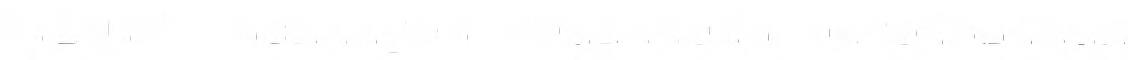 8-16  1974,1975 Echanges   de feuillets   paroissiaux    Ste-Thérèse   de Lisieux, 0,2 cm, copies -· -- - ' 8.1   Sacrements 8.1.1    Le  baptême Lettre  Mgr Paré sur la pastorale au baptême;  documents   sur le 8.1.2    Sacrement  du pardon pardon;  lettre pastorale   au clergé  sur la pénitence  par 8.1.3   Confession  des jeunes Préparation   des enfants  au sacrement  de pénitence;   dossier  à jeunes;  guide confession;   dossier  à l'intention   des professeurs 8.1.4 La Communion Instruction   au culte du mystère  eucharistique;   préparation à8.1.4.1   Ministres   de la Communion Les ministres  auxiliaires de la communion,   lettre  de Mgr Paré 8.1.5    La Confirmation Itinéraire célébration   de la confirmation:   préparation  à la 8.1.6  Le Mariage 8.1.6.1    Pastorale   au Mariage Mariage  sacrement:   mariage  chrétien;  session mariage  sacramen­ ' 8.1.6.2   Préparation   au mariage sacrement du mariage:   formule  publication   mariage;  à la dé­ et livretsService  préparation au mariage Projet  mariage 8.1.6.3   Divorcés-remariés9-3    1971-1986 Le divorce;  mariage  mixte Articles  de journaux 8.1.6.4    Annulation   de mariage L'église  et les annulations   de mariage;  enquête  préliminaire 8.1.6.5    Mariages  de jeunes Directives  pastorales   pour le mariage  des jeunes;  la cohabi­ tation  hors mariage 0,2 cm copies 8.1.6.6    Jubilé  de mariage 9-6    1973-1983 anniversaire   de mariage  et célébration   de mariage • • 8.2.1   Sexualité L'éducation  sexuelle;  rencontre  sur le thème de la sexualité; 1,5 cm, originaux,   photocopies, copies  et livrets 8.2.2   Régulation  des naissances Lettre  circulaire  de Mgr Paré; planification   des naissances; 2,5 cm, copies  et livrets 8. 2. 3    L 'avorterment face du problème  de l'avortement;    le respect  de la vie par les 8.2.4   L'euthanasie   et la peine  de mort 9-10 1950, 1966-1987 Articles  de journaux 8.2.5  L'alcoolisme    et drogue Problèmes  sur l'alcoolisme;    drogues  ce qu'elles  sont: informations \ 9.    Spiritualité 9.1. La prière Notes SUR   la prière;   l'apostolat   de la prière;   explication   du 9.2   Le renouveau   charismatique Redécouvrir    le Saint-Esprit;    assemblée  de prières;   une entrevue Livrets  sur le renouveau   charismatique 9.3   La  Sainte Face de Jésus Lettre et image sur la spiritualité   de la Sainte Face de Jésus 9.4  Le mouvement   sacerdotal L'apostolat des prêtres:  le mouvement sacerdotal  marial 10.  Les sectes dans le monde la méditation  transcendantale;   l'interrogation  religieuse 11.   Catéchèse 11.1   La classification   de l'apprentissage Taxonomie du cognitif;  les cinq voies d'apprentissage:   animation 11.2   Catéchisme Le prêtre-catéchiste;   le prêtre et l'enseignement  du catéchisme; gnement religieux;  lettre de Mgr Paré sur le nouveau  catéchisme; 11.3   Cours des humanités i Programme  de religion  en syntaxe et  directives  à l'intention 11.4   Cours de catéchèse  de l'abbé Jacques Laforest 10-9 Octobre-décembre   1964 11.5   Pastorale  scolaire 11.5.1    L'enseignement   religieux gnement  religieux  au Québec;  questionnaire-sondage;    office 11.8.2   La  vie  morale  durant  l'adolescence Notes de cours dont le thème est la vie morale durant l'ado­ 11.9   Catéchèse  des adultes 11.9.1   (Thèse)   Catéchèse des adultes paroissiale;  thèse présentée  par l'abbé Armand Simard à 11.9.2   Rencontre  catéchèse aux adultes 12 rencontres  catéchèse aux adultes  par l'office de l'ensei- 11.9.3   Programme  catéchèse biblique Dieu ne veut pas que les hommes soient seuls; série de caté­ 11.9.4   Orientations   catéchistiques Objectif  et orientations  de l’enseignement  religieux:   carre­ 11. 5. 2 Perfectionnement  religieux groupes éducatifs:  commission   diocésaine  de recherche  pasto­ 11.5.3   Vie pastorale Définition   de la pastorale;   assemblée  générale des aumôniers; 11.6   Catéchèse  aux enseignants Notes de cours et conférence   publique  aux enseignants 11.7   Catéchèse  au Juvénat  et à l'hôpital 10-14 1965-1966 11.8   Cours de catéchèse Cours  de catéchèse dont le thème est le signe et Dieu nous Articles  de journaux 11.9.5    Office    catéchétique,    Amos Série de trois cycles de rencontres catéchèses   aux adultes 11.10   Catéchèse des inadaptés Thèmes  catéchétiques    et reflexion sur la catéchèse des inadaptés 11.11 Catéchèse  au primaire  et au secondaire Formation de la personne; 11.12   Profession de foi \ Procès verbaux  des évêques   au sujet de la Profession de Foi; • Retraite   spirituelle    au séminaire   Marie-Reine du clergé  aux 11.14   Fiches  d'informations  audio-visuel Fiches  d'informations  sur les  instruments   audio-visuel  pour 12. Education 12.1    Mémoire   du Conseil  Régional  des parents Mémoire présentée  par Mme Marthe  Chiasson  sur l'éducation. 12.2   Intercom Bulletin  d'information   éducation  chrétienne. 12.3   Projet de recherche  et d'expérimentation Syntèse de présentation d'un projet  éducatif  global  en milieu 1 cm, copie c.s. Louis Hémon Règlement  du conseil  supérieur  de l'éducation:   programme­ d'écoles;  rapport  de réunions  de la C.S.R.  Louis Hémon. 11-13  1967 12.5 Atelier  pédagogiqueregard de l'atelier  pédagogique 12.6.1     Les écoles  de parents Articles divers de journaux  sur l'éducation.   (1 à 27) \ 12.6.2 Le  concile  réclame  l'éducation  pour tous Articles  divers  de journaux  sur l'éducation   (28 à 55) 12.6.3    Devons-nous   nous taire? Articles  divers  de journaux  sur l'éducation   (56 à 81); 12.7   Rapport  parent Recommandation   et déclaration  de principes  sur le rapport • 12.8   Confessionnalité 12.8.1   Mémoire Les parents  réclament  une confessionnalité;    recommandations ) . --' __ Documents  sur la confessionnalité __, --' _, Documents  et étude  sur la confessionnalité    scolaire. __, 12.8.3    Coupures  de presses Coupures  de presse  sur la confessionnalité;     école  neutre; -- ' 12.8.4    Co-éducation   mixte  dans les écoles autres  documents  sur la co-éducation.   C.S.R.  Louis Hémon. 12.8.5    L'éducation   à l'américaine rapport  sur l'éducation   en Russie. supplément  au 12.9   Association   des parents  de la régionale  Louis Hémon 12.9.1    Historique   la voix des parents  Louis Hémon 12-6    1965-1966 --· la voix des parents  Louis Hémon 12.9.2 Assemblée  de l'exécutif  régional 12-7 1965-1969 la présidence  de Mme Jean-Paul  Tremblay. Extrait des minutes  de l'assemblée  de l'exécutif   régional  sous 12.9.3    Correspondance   de l'exécutif  régional Correspondance   diverse  de l'exécutif   régional   "la voix des ·  12.9.4    Documents  de l'exécutif   régional parer1ts de la régionale   Louis Hémon. 12.10   Association   des parents  catholiques   de Québec Règlements  et documents  de l'association   des parents  catholiques 12.11 Thème  de travail  sur l'éducation , Le sens chrétien  de l'intégration    sociale  par le travail  étu­ 12.12    Futurs  enseignants Réflexion  sur les futurs   enseignants  dans le monde  du xxe 12.13    Séminaire  de Chicoutimi L'avenir  des séminaires:   prospectus  du Séminaire   et centre 12.14   Polyvalente   Charles Gravel et Normandin Rapport  d'évaluation    service  de la pastorale   à la polyvalente 12.15   Crucifix  dans les écoles 13-1    1965-1966 12.16    Enquête  auprès des jeunes ' Enquête auprès des jeunes de N.D La-Doré 12.17    Les jeunes et la paroisse Enquête des jeunes de N.D La-Doré sur l'organisation    des loi- 13.    Mouvements  et Associations 13.1   Acte-Chicoutimi Programme et invitation soupers-témoignages  de l'association 13.2   Action musicale liturgique 13-5   1951-1963 0,5 cm, originaux, copies 13.3 Informations sur l'Association Féminine d'Education  et Action 13.4   Aide aux réfugiés de parrainage des réfugiés Cambodgiens à la paroisse Ste-Claire 13.5   Catherinettes Licence et jeu de société pour découvrir la "Catherinette" 13.6   Chasse, pêche et motoneige Bilan et lettres de l'Association  Chasse, pêche et motoneige 13.7    Chevaliers   de Colomb Lettres  et messages  aux Chevaliers  de Colomb  et session  des N.B. Voir photo participant    (ch. 17-16) 13.8    Chorale 13-11  s.d. Réunion  de la chorale  et notes d'accompagnement    de musique 13.9    Chrétiens   d'aujourd'hui Bulletins  et réflexion   "Chrétiens  d'aujourd'hui"    (Mouvement 13.10    Cité de la Paix Information   concernant   la Cité de la Paix 13.11    C.L.S.C. Services  offerts  par le C.L.S.C. Saguenay  Nord 13.12    C.P.P. Vie et nouvelles  du Conseil  de pastorale  paroissiale 13.13   Dix-O-Cub 13-16  1984 13.14   Famille   (La) Sessions  sur la famille;  les Mass-Média  et la famille;  docu­ 13.15    Femmes  chrétiennes    (mouvement) Réunion  et informations    sur le mouvement   des Femmes  Chrétiennes 13.16    Garde  paroissiale Constitution   et règlements   de la Fédération   des Gardes  Paroissiales 13.17    Jeunesse  étudiante  catholique Rencontres J.E.C.; revue «Le lien» 13.18    Jeunesse  ouvrière  catholique Lettres de la J.O.C.;  conflits  dans le monde du travail et 13.19   Jeunesse rurale  catholique Bulletins  de la J.R.C. 13.20   Loisirs Constitution   proposée  pour le comité de la colonie de vacances, Cinéma; pastorale  du plein air et des estivants;  oeuvre des 13.21   Musée du Saguenay 13-25 Juillet-septembre   1978 13.22   Néo-Catéchuménat Lettre du Pape Jean-Paul  II;  lettres  et préparation  de soirées 13.23   Optimistes  Chicoutimi   (Les) Lettres dans le cadre de "l'Année Internationale  de l'Enfant" 13.24   Projets  "Nous la Paroisse" Programme  et rencontre  dans le cadre du projet  "Nous la 13.25   Rallye Tiers-Monde 14-4    1970-1975 Projet  d'homélie   et programme   dans  le cadre  Rallye  tiers-Monde de Louis  Hémon Articles  de journaux 13.26    Service  orientation   des foyers 14-5   1961-1973 1 cm,    copies  et originaux Programme  de réunions  "Orientation   des foyers11 13.27    Société de St-Vincent   de Paul Rapport  des activités  de la "Société  St-Vincent  de Paul" O, 2 cm,   copies 13.28    Tiers-Ordre  de St-François 14-9   1964-1978 Journées  d'études  du Tiers-Ordre   et lettres  aux responsables 13.29   Union des Fabriques Procès-verbal   et lettre de l'Union  des Fabriques  du Grand 14.  Sociologie  et syndicat 14.1   Cours de sociologie14.4   Syndicat 14.5   Politique 15.    Imprimés 15.1   Livres __ .16      Genres  de documents 16.1   Images pieuses 17-15 s.d. 1921-1968 -- ' . 16.2   Photographies Photographe  inconnu Photographe  inconnu #3   Retraite  de 30 Jours  (Centre Père Joseph  Ledit s.j   1955) Voir feuille annexe  s.c. (Réf.    ch.   3-5) #5   Séminaire  dynamique  de groupe  (3e gauche abbé Paradis) s. c. (Réf.    ch.   3-5) Photographe  inconnu 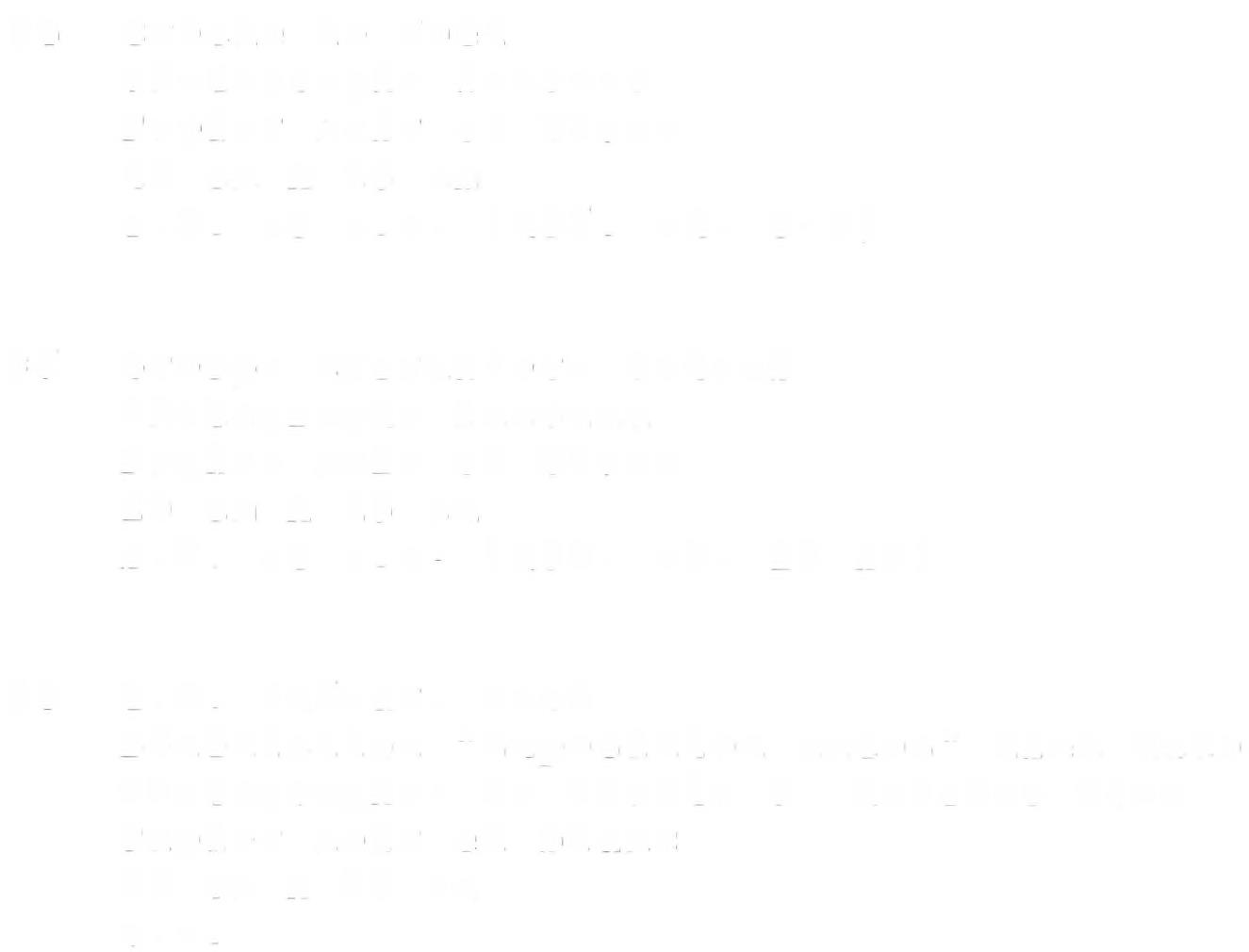 Photographe  inconnu Bénédiction  "Exposition  autos" Alma Auto 16.3    Négatifs 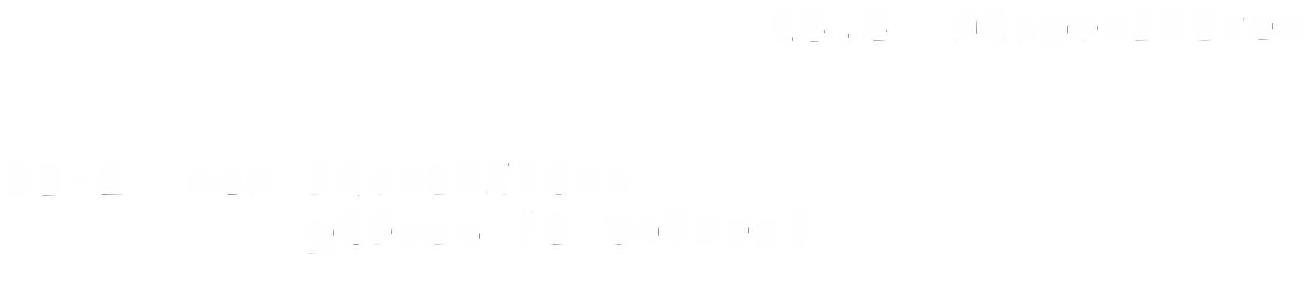 18-1    non identifiées 16.4   Diapositives 16.5  Films 8 mm 18-3  #1   Forme solage #2  Arbres coupées  sur le terrain #3  Gazon-trottoir #4   Installation  des cloches #5   Église intérieure #6   Non identifié #7   Non identifié • #8   Démolition #9   Non identifié #10 1974 (Incendie l'église  Normandin) #11 1974 (Après le feu du 6 janvier) #12 6-14 août 1975 (Démolition  Église Normandin) #13 Été 1976 (Construction  Église Normandin) 16.6   Bande sonore Conférence  de Jean-Marie  Martin Grande  Mission  St-Alphonse Retraite  charismatique    30 jours.    Bon-conseil   Chicoutimi retraite  charismatique    30 jours  (suite)  Bon-conseil Retraite  charismatique    30 jours  (suite)  Bon-conseil Conférence   spirituelle   (estime  de la perfection) ' Eglise  de Normandin #8   22 juillet  1968 Morale Yves Côté. Dieu, l'église, foi séculière, La Doré Tâche pastorale:   béatitude Yves Côte Le temps s'ouvre.    Messe  rythmée Mgr Charbonneau,   Roger Poirier,  Jacques Grand-Maison(Ottawa) ,, De Broucker "question",  St-Arnaud   "Changement" ,, St-Arnaud   "plénière",  Yves côté • Déterminisme:   biologie,  social,  psychologie, culturel Le temps s'ouvre Le temps s'ouvre \ Le temps s'ouvre Yves Vaillancourt Synthèse  1ere semaine  session,  Père Roberge , Julien  Mercure. Prière  et le contemporain: Pierre • Prière, panel, prière orientale, prière dans l'histoire, Prière  chrétienne,   Martin  Roberge. Prière de St-Jean, I Noël-messe de  9h: 30  et  minuit copie copie Noce de Gilles Perreault à l'aréna de Normandin. 19-1    #1   26 mars 1977 Ouverture  de l'église Consécration   de l'église Méditation  sur le concile. Abbé Maurice  Gareau 5e et 6e réflexion sur le concileThème  inconnu Messe de Noël Funérailles   de Paul VI Le Mal-Bellhumeur Harvey Morale    -Yves Côté Abbé Pothier #11 3e rencontre: mariage  sacrement, 4e rencontre , Témoignages-Paul,   Lise, Fernand, Gilles, Laurette .Chagnon L'adulte peut-il croire?-Dansereau St-Jérome J.P Cloutier Sexologie-Dumounier Signes des temps, Jacques  Ménard,  Côté Sacramentalité-liberté-pratique religieuse Pédagogie-Yves  Côte L'agneau de l'A.T. à l'Apocalypse. Père Feuillet pastorale  1ere dimension. ' Préparation  au mariage,  1ere rencontre-21e  mariage Gilles & Laurette  Chagnon.    Le couple devant Dieu-Juneau Grand-Maison,  De Broucker Yves Côté, plénière  de la session Julien Harvey,  Yves Côté Yves Côté Sujet inconnu ; P.Juneau,  P.Roberge,  P.Comeau Sujet inconnu Juneau Ateliers • 